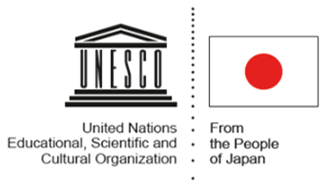 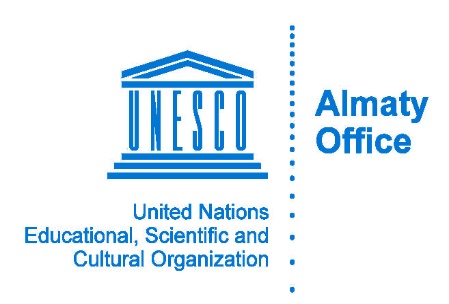 Central Asian Sub-regional workshop  Development Management Strategies for the overall Silk Roads CorridorsAlmaty, KazakhstanHotel “Kazakhstan”, 52/2 Dostyk Avenue3-4 October 2018 List of participantsNameOffice ContactParticipants from the Republic of KazakhstanParticipants from the Republic of KazakhstanParticipants from the Republic of KazakhstanParticipants from the Republic of KazakhstanRaimkulova Aktoty RakhmetullaevnaVice Minister of Culture and Sports of the Republic of KazakhstanZhanat Seidaliyevna SeidaliyevaO.I.C. the head of the department of historical and cultural heritage of the Department of Culture and Arts, the project coordinator from the MKS RKzh.seidalieva@mks.gov.kzzhan.seydalieva.64@mail.ru 8 7172 74 04 498 7172 74 00 14Baypakov Karl MoldahmetovichDirector of the Center for the Rapprochement of Cultures;Chairman of the National Committee for World Heritagekbaipakov@mail.ruinfo@culturefund.kz 8 727 300 50 67Novozhenov Victor AlexandrovichHead of International Cooperation Departmentinfo@culturefund.kz   8 727 300 50 67Bauyrzhan BaitanaevDirector General,  Institute  for Archeology  named after Margulanbaytanaev@mail.ru8 727 272 06 99Andrey KhazbulatovDirector General of the Kazakh Scientific Research Institute of Culturekaz.madeniet@gmail.com8 7272 57 40 78Berik AbdigaliulyHead of the Scientific-Research Center "Sacred Kazakhstan"8 7172 91 90 28
8 7172 91 90 35 8 7172 91 90 36ulttyk_muzei@mail.ruAnar Yekimbayeva Assistant,  Scientific-Research Center "Sacred Kazakhstan"8 7172 91 90 28
8 7172 91 90 35 8 7172 91 90 36ulttyk_muzei@mail.ruMukhtarova Gulmira RailovnaDirector State Historical and Cultural Museum-Reserve "Issyk"8 727 306 92 438 707 443 85 16railovan@mail.ruissyk@inbox.ru Toshibaev Yermek AmanzholovichDeputy Director, State Historical and Cultural Museum-Reserve "Issyk"issyk@inbox.ru Zhanat EtekbaevInspector, State Historical and Cultural Museum-Reserve "Issyk"issyk@inbox.ru Abay SaduakasulyDirector of the State Historical and Cultural and Natural Museum-Reserve "Tanbaly"tamgaly@mail.ru 8 777 121 26 968 727 702 12 968 727 703 07 32Zhanibek BekbasovDeputy Director, State Historical, Cultural and Natural Museum-Reserve "Tanbaly"tamgaly@mail.ru8 727 702 12 968 727 703 07 32Zhandos Magazbekovich AubakirDirector of RSE "Kazakrestavratsiya" of the MCS RKrestoration_kz@mail.ruKaramanov Sh.DDirector o.i.c. ,  Branch of “Kazakhrestavratsiya"Lyazzat BeisenbayevaThe chief architect of the projectRSE "Kazakrestavratsiya" of the MCS RKlazatka@bk.ru 8 705 256 93 608 775 968 47 60Yerkebulat TokmagambetovDeputy Director for ScienceRSE "Kazakrestavratsiya" of the MCS RKerke_bulat@mail.ru8 701 407 94 33Gulnara Kanylovna KonyrovaHead of the Project Office of the “Ruhani Zhangyru” Program in Almaty almaty.rzh2017@gmail.comRais Marlen BaurzhanyulyChief Specialist of the Department for Interaction with Non-Governmental Organizations of the Internal Policy Department of Almatyalmaty.rzh2017@gmail.comAbdualiyevAkan ZhylkybaybaiHead, Department for Culture, Akimat of Almaty oblast8 778 777 41 99KalkabaevGulmira MalikovnaHead, Department for Historical and Cultural Heritage, Akimat of Almaty oblast8 705 114 36 97OspanovGalymzhan АйданақұлұлыDirector,e Regional Inspectorate for Monument Protection, Akimat of Almaty oblastAdamzhanovZhandos IzbasarulyScience specialist,  Local Inspectorate for Monuments Protection, Almaty oblastTemirkhan AsylkhanO.I.C.  Head of the Department for Culture, Akimat of the Turkestan oblast8 701 748 17 48Kurban ZhandosDirector, Regional Inspectorate for the Protection of Monuments, Akimat of Turkestan oblastKuramysovaZhanat AshanovnaDeputy Head, Regional Culture Department, Akimat of Kyzylorda oblast8 702 870 86 92KozeybaevSapar AliaskarovichDirector, Regional Inspectorate for the Monuments Protection, Akimat of Kyzylorda oblast8 778 998 84 50AkhmetzhanovNurbolat KadyrovichDirector,  State Historical and Cultural Museum-Reserve "Azret Sultan"8 777 888 15 208 708 327 84 70BikenevRustam TolegenovichDirector, State Historical and Cultural Museum-Reserve "Monuments of Ancient Taraz"8 701 739 00 71ZhandosAybek KistaubaevichDirector, State Historical and Cultural Museum-Reserve "Otyrar"8 701 222 47 148 777 008 11 22Participants from the Republic of UzbekistanParticipants from the Republic of UzbekistanParticipants from the Republic of UzbekistanParticipants from the Republic of UzbekistanAlisher YarkulovHead, Unit for Cooperation with UNESCO,  Department for the Protection and  Cultural Heritage Sites Management, Ministry of Culture of the Republic of Uzbekistanyorqulov_a@mail.ru998998554163Shermatjon SherimbetovHead, Documentation unit, Department for the Protection and  Cultural Heritage Sites Management, Ministry of Culture of the Republic of Uzbekistansherimbetov@mail.ru998998193852AbdulkhamidjonAnarbaevHead, Department for Archeology of the Middle Ages, Institute of Archaeological Research , Academy of Sciences of the Republic of Uzbekistan998981242279Saida AzimovaSenior expert of programs on cultural heritage, National Commission of the Republic of Uzbekistan for UNESCOazimova-saida@mail.ru998901886519Sanjarbek AllayarovCulture Programme Specialist UNESCO Tashkent Office s.allayarov@unesco.org 998 71 120 71 54/55Participants from the Kyrgyz RepublicParticipants from the Kyrgyz RepublicParticipants from the Kyrgyz RepublicParticipants from the Kyrgyz RepublicAmanbaeva BakytDirector, Center for Cultural Heritage Institute of History and Cultural Heritage of the National Academy of Sciences of the Kyrgyz Republic Duyshanalieva AysynDirector, Republican Inspectorate for Protection of Historical and Cultural Heritage, Ministry of Culture, Information and Tourism of the Kyrgyz RepublicZholdoshov ChynarbekChief Specialist, Department for Protection and Development of Cultural Heritage of the Ministry of Culture, Information and Tourism of the Kyrgyz RepublicTentieva AinuraRepresentative of the Kyrgyz Republic to the World Heritage CommitteeRepresentative of the National Committee for UNESCOParticipants from the Republic of TajikistanParticipants from the Republic of TajikistanParticipants from the Republic of TajikistanParticipants from the Republic of TajikistanZevar DavlatzodaDeputy Minister, Ministry of Culture of the Republic of Tajikistanzevardav@gmail.com992 938776767Nuritdin Nazuarlayevich SayfuloevHead of the Department of Archeology, Institute of History, Archeology and Ethnography of Ahmadi Donish, Academy of Sciences of the Republic of Tajikistansayfulloev.nuritdin@mail.ruNabijon Turdialiyevich RahimovInstitute of History, Archeology and Ethnography of Ahmadi Donish, Academy of Sciences of the Republic of Tajikistannabir@mail.ruGalina Rakhimovna KarimovaInstitute of History, Archeology and Ethnography of Ahmadi Donish, Academy of Sciences of the Republic of Tajikistankarimovagalina2501@gmail.com Tatyana Germanovna FilimonovaInstitute of History, Archeology and Ethnography of Ahmadi Donish, Academy of Sciences of the Republic of Tajikistantatjanafilimonova@mail.ruICOMOS International Conservation Center-XI'AN (IICC-X)ICOMOS International Conservation Center-XI'AN (IICC-X)ICOMOS International Conservation Center-XI'AN (IICC-X)ICOMOS International Conservation Center-XI'AN (IICC-X)Feng JianDirectorLi ErwuDirector of the SecretariatAigerim DanabekovaInterpretersecretariat@iicc.org.cnInternational Institute of Central Asian Studies (IICAS)International Institute of Central Asian Studies (IICAS)International Institute of Central Asian Studies (IICAS)International Institute of Central Asian Studies (IICAS)Dmitry VoyakinDirector, International Institute of Central Asian Studies (IICAS)d_voyakin@hotmail.com8 701 788 7260998902271000UNESCO Almaty Cluster Office  UNESCO Almaty Cluster Office  UNESCO Almaty Cluster Office  UNESCO Almaty Cluster Office  Krista PikkatDirector, UNESCO Almaty Cluster Office  Aigul KhalafovaCulture Program Specialist, UNESCO Almaty Cluster Office  a.khalafova@unesco.org Yevgenia LebedevaAssistant, Culture Unity.lebedeva@unesco.orgTranslation servicesTranslation servicesTranslation servicesTranslation servicesNatalia EsipovaInterpreternatalieyssipova@gmail.comDmitry DemyanovInterpreterddemyanov@gmail.comEquipment